Activité 2 : Les grandes métropoles dans un monde habité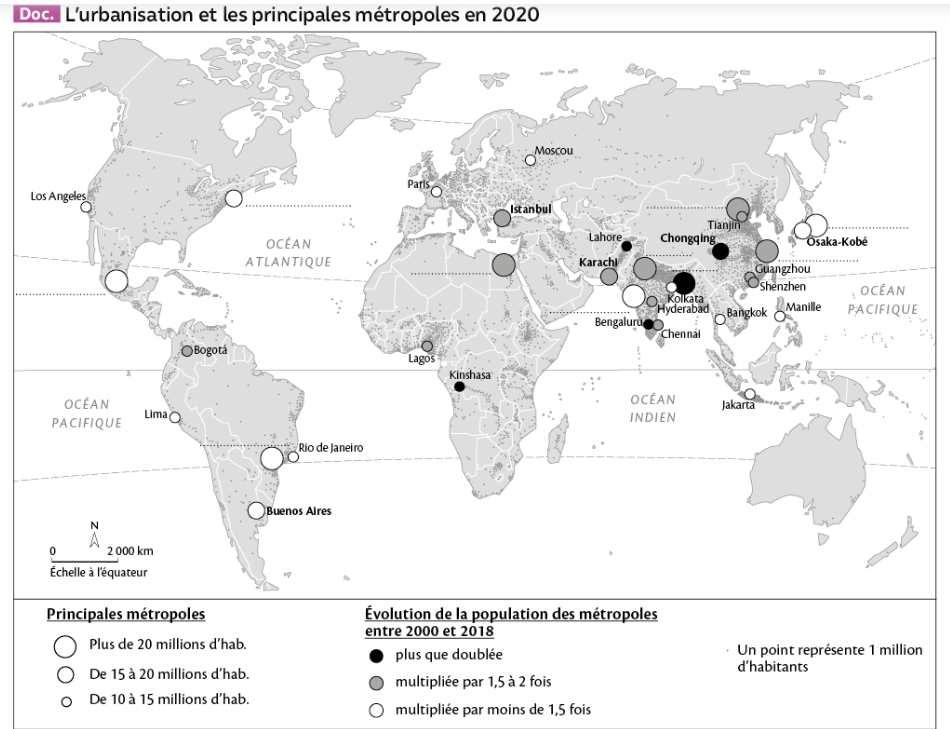 Complétez les noms des 10 métropoles mondiales manquants.Entourez et nommez en rouge les régions du monde où se concentrent les principales métropoles mondiales.Entourez en vert la région du monde où se concentrent les métropoles mondiales qui connu les plus fortes augmentations entre 2000 et 2018.